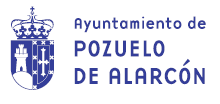 MEMORIA JUSTIFICATIVA DEL PROYECTO EDUCATIVOCurso 2018-2019En Pozuelo de Alarcón,    de      de     DIRECTOR/A DEL CENTROFdo.:       (nombre y apellidos)DATOS DEL CENTRO EDUCATIVO BENEFICIARIONOMBRE:      PROYECTO:      EVALUACIÓN JUSTIFICATIVA DE ACTIVIDADES REALIZADAS VINCULADAS AL PROYECTO1.- Descripción de acciones/actividades desarrolladas para el logro de los retos educativos:2.- Recursos materiales utilizados asociados a las actividades realizadas:     Indicar entre paréntesis el nº de factura vinculada al recurso3.- Recursos humanos externos (empresas de servicios) utilizados para la realización del proyecto:     Indicar entre paréntesis el nº de factura vinculada al recurso4.- Evaluación de la participación de la comunidad educativa en el desarrollo del proyecto:5.- Evaluación de los resultados pedagógicos obtenidos: